Unit 4 – Changing America at the Turn of the Century Study GuideName: _______________________________________________You must be able to match these people to how life was changed in America as a result of their inventions or work.Thomas Edison:  Electric bulbs gave Americans the ability to read, work, & play after dark.General George Custer: As a result of his defeat and death at the Battle of Little Bighorn, the U.S. sent a much larger military force out west to subdue the Indians onto reservations for good.Alexander Graham Bell: Telephone improved the ability to communicate and was much easier to use than the telegraph and Morse Code.George Washington Carver:  invented many, many uses for peanuts and other agricultural products.  As a result of Carver’s work, farmers in GA and AL were able to make much more money selling their cash crops to companies making Carver’s new products.  Theodore Roosevelt:  Completed the Panama Canal which improved speed of shipping supplies and improved business with other companies.Wright Brothers:  Airplanes became used in national defense, improved transportation, etc.  Black Cowboys of Texas:   Cattle trails allowed former slaves the opportunity to make money while providing meat to the busy cities along the East coast.  Essay:  You will have to answer these questions in complete sentences.How did the completion of the transcontinental railroad and the westward expansion of the U.S. by farmers and ranchers affect the Indians who lived out west?  Give a complete answer for full credit. Essay:  When George Washington Carver invented hundreds of ways to use peanuts in the late 1800s, how did these inventions affect the economy of the south where peanuts were grown?  Give a complete answer for full credit.  The Chisholm Trail was important to America because cattle were herded on the Chisholm Trail to the railroad so they could be sold for a good profit back east.  Cowboys herded their cattle to Kansas so they could get their cattle to the east coast by railroad.  Since fewer cattle were raised in the east, the cowboys could get a much better price for their cattle there.  Electricity affected businesses by increasing the amount of things that cxould be made and how quickly they could be made. People immigrated to the U.S. to get their own land, for religious freedom, and to have the opportunity to make more money.  Many times their families WERE separated in order for them to do this. In the late 1800s and early 1900s, MOST immigrants came to the U.S. from Europe.  Pittsburgh, PA specialized in steel production in the late 1800s and early 1900s.  As a result of this specialization, Pittsburgh became the best at steel production.  Its factories became very successful, and many people moved there to find jobs and a higher standard of living.  Specialization is when you focus on doing one thing really well, so that you can be the best at that one thing.  William McKinley’s foreign policy was different from prior presidents because he was the first president to enter into a war outside of the U.S.  Theodore (Teddy) Roosevelt made several key achievements in the late 1800s and early 1900s.  Some of his achievements included starting the Panama Canal project, creating the first national parks, and he was also a hero during the Spanish-American War.  Be able to identify these nine locations on a blank map of the United States, Mexico, and the Gulf of Mexico.  A. Kitty Hawk, NC	E. Great Western Cattle Trail		I.  Panama CanalB. Ellis Island		F. CubaC. Angel Island		G. Pittsburg, PAD. Chisholm Trail	H. Battle of Little BighornThe benefits to the United States from the Spanish-American War included:*U.S. claimed Philippines, Guam, and Puerto Rico as new territories.*U.S. became a world power by defeating Spain.*U.S. helped Cuba gain independence FROM Spain.		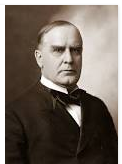 William McKinley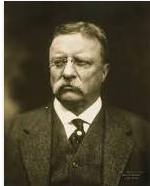 Theodore (Teddy) Roosevelt